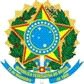 SERVIÇO PÚBLICO FEDERALCONSELHO DE ARQUITETURA E URBANISMO DE MATO GROSSO – CAU/MT129ª SESSÃO PLENÁRIA ORDINÁRIALocal: Sede do Conselho de Arquitetura e Urbanismo de Mato Grosso na Av. São Sebastião, nº 3161,Edifício Xingú, 3º Andar, Salas 301 a 305, Bairro Quilombo, Cuiabá-MT, CEP 78.045-000.67	CUIABÁ-MT, 26 DE NOVEMBRO DE 20228ATA DA SESSÃO PLENÁRIAInício: 08:11HTérmino: 10:39H121.PRESENÇAS: 1.1 MEMBROS DO CAU/MT: PRESIDENTE DO CAU/MT André Nör; WeverthonFoles Veras; Alexsandro Reis; Thais Bacchi; Elisangela Fernandes Bokorni; Almir Sebastião Ribeirode Souza. 1.2 EQUIPE DO CAU/MT: Assessora da Presidência e Comissões: Thatielle Badini Carvalhodos Santos; Assistente Administrativo: Ana Carolina Yousef Cubas; Gerente-geral: Lucimara LuciaFloriano da Fonseca; Assessora Jurídica: Jane Machado. 2 ABERTURA DOS TRABALHOS: Aos vintee seis dias do mês de novembro do ano de 2022, às 8 horas e 11 minutos da manhã, iniciou-se areunião plenária ordinária do Conselho de Arquitetura e Urbanismo do Mato Grosso — CAU/BR pormeio do aplicativo Microsoft Teams. Verificado o quórum legal, seguido pela execução do HinoNacional, deu-se início aos trabalhos. Primeiramente houve a leitura e discussão da pauta do dia, aqual foi aprovada sem qualquer alteração. Considerando que a aprovação da ata da reunião anteriorseria analisada na próxima reunião, conforme informou a assessora Thatielle, passou-se então aoscomunicados, iniciando-se pela própria assessora Thatielle, que informou sobre as licenças solicitadaspelos conselheiros(as) Maristene Amaral Matos e Deodato Gomes Monteiro Neto e ausênciasjustificadas dos conselheiros(as) Karen Mayumi Matsumoto, Vanessa Bressan Kohler, Thiago RafaelPandini, Cássio Amaral Matos e Alana Jéssica Macena Chaves e não justificada do conselheiroAdriano dos Santos, em relação a qual a assessora ressaltou que poderia ainda ser encaminhadajustificativa em até 3 (três) dias. Respondendo questionamento do presidente, a assessora informouque, em razão desses afastamentos, o quórum máximo seria de 9 (nove) conselheiros e que estavadeixando claro no rodapé das deliberações os conselheiros que estavam em licença. O presidenteressaltou a importância desse procedimento para que houvesse a certeza de haver quórum nasreuniões plenárias. A assessora também informou que o assessor institucional não poderia participarda reunião, tendo enviado um relatório sintético com as atividades realizadas por ele no mês denovembro. O presidente solicitou à assessora que encaminhasse o documento aos demaisconselheiros, por e-mail. Passou-se então aos comunicados das Comissões Permanentes e Especiais,iniciando-se pela Comissão de Organização, Administração, Planejamento e Finanças – CAF. Ocoordenador Alexsandro Reis informou que houve evento nacional na COA CAU/BR, Comissão deOrganização e Administração, responsável pela fiscalização e demandas estratégicas. Informou tersido um evento interessante, produtivo até certo ponto, no qual colocaram várias demandas sendouma delas a motivação dos colegas, principalmente os suplentes. Foram colocados alguns pontosestratégicos relevantes, porém a crítica principal do conselheiro Alexsandro se referia ao fato de nãoestarem vislumbrando a questão de dados para definição dos rumos estratégicos, que não haviapreocupação com a questão de monitoramento, coleta de dados. Frisou considerar a RRT uminstrumento interessante, que é bastante completo, que, além de ser documento cartorial, é uma fontede dados importante que não estava sendo utilizado pelo CAU/BR e que havia faltado discutir aatualização dos indicativos referente a atualização de dados, que deveria ser o ponto principal dareunião e que não foi colocado de maneira relevante. Ainda assim, de modo geral, foi bastanteprodutiva a conversa. Foram colocados pontos de vistas diferentes, e o conselheiro mostrou-seotimista no avanço do tema. Prosseguiu o conselheiro informando que na reunião da CAF houve areunião ordinária e extraordinária, realizada no último dia 23, em que foi fechado o planejamento parao ano de 2023, que ficou um pouco mais austero, mas bem delineado, com a inclusão das atribuiçõesda CAF; que seria importante avançar na questão da fiscalização, que deve ser feita com transparênciade dados e indicativos. Em relação a isso, a CAF CAU/MT está vendo essa questão com bastanteseriedade, ressaltou. A gerente-geral Lucimara quis complementar informações sobre os indicadores.Esclareceu que os existentes atualmente não podem ser utilizados na prática para definição deresultados do CAU/MT, que a proposta do CAU/BR seria para que no ano de 2023 todos os CAU/UFsse reúnam e discutam a efetividade de novos indicadores, para que realmente eles sejam utilizadosna prática no relatório de gestão e no planejamento de forma mais assertiva. Referente à CAF, a COAparabenizou o CAU/BR por monitorar as receitas e despesas, que seria uma das atribuições dacomissão, mas que não era realizada em outros CAU/UF. O conselheiro Alexsandro voltou a semanifestar dizendo que era necessário controlar de maneira geral outras atividades como fiscalização,cobranças, por exemplo, em que é preciso conhecer a evolução para poder realizar o planejamento.Em relação à Comissão de Ética e Disciplina – CED, a conselheira Elisangela Fernandes Bokorniinformou que houve reunião dessa comissão no dia anterior e que havia alguns processos queprecisavam ser acelerados por conta da nova deliberação que entraria em vigor, vez que a demandacom a nova resolução, a 148, seria mais complicada. Informou sobre o 23º seminário sobre ética ereserva técnica ocorrido em Porto Alegre, que, ao final, contrariando suas expectativas iniciais,mostrou-se bem produtivo e proveitoso. Acrescentou que estava longe ainda de uma solução, masque já se vislumbrava uma luz no final do túnel, tendo se conseguido plantar uma semente mesmocontra a vontade de alguns participantes do evento. O presidente quis destacar os números relevantesda pesquisa em relação a participações dos profissionais, que já chegavam a 4.000 (quatro mil)manifestações. A conselheira Elisangela frisou que isso denotava mais uma vez que precisavam serdebatidos assuntos relevantes ao exercício da profissão, o que não vinha acontecendo, por acabarhavendo muitas discussões teóricas e filosóficas dentro do CAU, esquecendo-se que a maioria dosarquitetos viviam do mercado. Frisou, por fim, que era preciso ajustar isso, mas que consideravaestarem nesse caminho. O presidente voltou a frisar que acreditava que a pesquisa esclareceria arealidade e traria à superfície assuntos que estavam no fundo do oceano. Em relação à Comissão deEnsino e Formação – CEF, o presidente André Nör informou que não houve as últimas duas reuniõese a conselheira Thais Bacchi acrescentou que vinha sendo representada pelo conselheiro Paulo, queagora saía de licença, sendo que já vinha se preparando para retornar. Em relação ao atraso dascarteiras provisórias e definitivas, acrescentou que esteve no CAU/MT presencialmente para tratardesse assunto, que o que não pôde fazer pessoalmente trouxera para casa para que se fechasse oano sem nenhuma pendência com os profissionais que aguardam seu registro para iniciar suasatividades profissionais. O presidente desejou bom retorno à conselheira Thais. Em relação àComissão de Exercício Profissional – CEP, a coordenadora Elisângela Fernandes Bokorni informouque foi elaborado plano de trabalho, sobre o qual seria tratado mais para frente ainda na presentereunião plenária, e analisado vários processos, os quais estavam em dia. Em relação à Comissão dePolítica Urbana e Ambiental – CEPUA, o conselheiro Weverthon Foles Veras informou que foi realizadaorganização de todo o ocorrido durante o ano de 2021 e 2022 para focar em apenas uma ação, que,a partir disso, tomou-se iniciativa de soltar um ofício para os 141 (cento e quarenta e um) municípiosem relação ao plano diretor, para verificar quais ações extrair para o próximo ano. Informou aindaconsiderar que o foco de trabalho para ano de 2023 seria em cima desses ofícios e nada mais, paraque se produzisse alguma organização e resultado e não ficar apenas no debate, conforme haviaconversado e acordado com o conselheiro Alexsandro e o assessor jurídico Vinícius. O presidenteressaltou que se deveria envolver o assessor institucional João Neto para trabalhar juntamente àsinstituições. O conselheiro Weverthon esclareceu que o assessor institucional já estava pautado parareunião no próximo dia 2 (dois). Em relação aos comunicados da presidência, o presidente André Nörinformou que falaria rapidamente sobre o evento do dia 8 (oito) de dezembro. Primeiramente ressaltouque contava encarecidamente com a presença de todos os conselheiros, mesmo porque seria umevento curto que contaria com palestras interessantes de nomes importantes, aberto a sociedade, aosestudantes. Informou que no evento ocorrerá a entrega oficial dos 3 (três) novos veículos do CAU/MTaos agentes de fiscalização e exposição de alunos da UFMT e da Univag. A assessora Thatielleacrescentou que também haveria participação de alunos da Unic e que fora enviado ofício a todasinstituições de ensino que trabalham de forma presencial. O presidente reforçou à assessora anecessidade de anunciar mais essa parte do evento do dia 8, ou seja, exposição dos trabalhos daUFMT, da Univag e da Unic, deixando claro na divulgação que fora enviado ofício a todas as instituiçõesde ensino. O presidente frisou que a última palestra será do filósofo Pondé, que irá falar sobre éticaprofissional, e solicitou à assessora Thatielle que enviasse mensagem por e-mail e WhatsApp e o quemais se fizesse necessário a todos os conselheiros, incluindo os que estavam ausentes, reiterando oconvite e solicitando seu comparecimento. A Thatielle aproveitou então a oportunidade para esclarecercom o presidente se deveria convocar os membros da comissão de exercício em razão da presençados agentes de fiscalização dos escritórios descentralizados durante a semana do evento. Opresidente esclareceu que como seria feito a entrega oficial dos carros no intervalo entre uma palestrae outra, no dia anterior, dia 7 (sete), seria realizada reunião técnica de trabalho com os agentes defiscalização do CAU/MT. Assim, o presidente convidou, em especial, os integrantes da CEP CAU/MTpara conversarem com os agentes de fiscalização, assim como qualquer outro conselheiro quequisesse participar. O presidente acrescentou que, considerando que foi realizado uma quantidadegigantesca de fiscalização, que podia afirmar que nenhum outro CAU fazia tanta fiscalização in locoem tantas cidades como o CAU/MT, fazia-se necessário agregar valores a essa fiscalização, vez queatualmente era realizada apenas a obrigação mínima de verificar como estava a obra, se a placa estavaadequada, se tinha profissional habilitado e RT adequada. Porém, no entendimento do presidente, sedeveria aproveitar esse investimento e trabalho para agregar valores à visita, que seria, por exemplo,entregar uma cartilha, colocar um cartaz orientativo e educativo na obra ou outras ideias queprecisariam ser discutidas na CEP e demais comissões, que não aumentariam custo operacional, comfoco na valorização profissional. Considerando que o Conselheiro Federal representante do Estado deMato Grosso não estava presente, embora tivesse sido convidado para a reunião, e que não houvenenhum comunicado pelos demais conselheiros, passou-se à ordem do dia, iniciando-se pelo item 7.1protocolo 814187/2019 — Yanagawa Construtora — Processo de Fiscalização CEP	CAU/MT.	Aassessora Thatielle informou consistir apenas em designação de relator e declaração de impedimento.Esclareceu ainda que o processo havia sido distribuído na reunião plenária passada à relatoria daconselheira Tânia, que, assim, em razão da licença dessa conselheira, fazia-se necessário novadefinição e ainda declaração de impedimento dos conselheiros Thais e Almir, uma vez que para osdemais conselheiros já havia sido realizado tal procedimento. A assessora Thatielle fez a leitura dadeclaração de impedimento e suspeição, sendo que, na sequência, houve declaração de suspeiçãoapenas da conselheira Thais Bacchi e designação do conselheiro Almir Sebastião Ribeiro de Souzapara relatoria do processo. Passou-se ao item 7.2 da ordem do dia, protocolo 1624822/2022 —CAU/MT — Diretrizes do plano de ação de 2023 — CAF CAU/MT. O presidente André Nör passou apalavra ao conselheiro Alexsandro Reis, relator do processo, que iniciou a apresentação do plano deação de 2023 que consolidava os planos de todas as comissões para, em seguida, repassar a palavrapara a gerente-geral Lucimara Lucia Floriano da Fonseca, que, segundo ele, poderia prestar maioresesclarecimentos. A gerente-geral apresentou primeiramente as diretrizes do orçamento que o CAU/BRenvia ao CAU/MT. Informou ter havido um aumento de 8,9% em comparação à reprogramação e queno ano de 2023 haveria os projetos específicos no total de R$ 1.350.000,00 (um milhão, trezentos ecinquenta mil reais) com os quais se poderia usar do capital, que seria equivalente a 52%, valor queseria usado do superávit financeiro, seguindo uma deliberação do CAU/BR ocorrida no ano passado,que repassou ao CAU/UF autonomia para utilizar esse valor com projetos que não fossem continuados.Em seguida, a gerente-geral mostrou o resumo das receitas previstas, informando uma arrecadaçãode R$ 5.082.015,88 (cinco milhões, oitenta e dois mil e quinze reais e oitenta e oito centavos),rendimento de aplicação de R$ 150.000,00 (cento e cinquenta mil reais) e ressarcimento de tarifasbancárias no valor de R$ 20.743,71 (vinte mil, setecentos e quarenta e três reais e setenta e umcentavos), ressaltando que seria utilizado com capital e projeto específico do nosso superávit financeirode R$ 1.950.000,00 (um milhão, novecentos e cinquenta mil reais). Assim, o total seria de R$7.202.759,59 (sete milhões, duzentos e dois mil setecentos e cinquenta e nove reais e cinquenta enove centavos) para ser utilizado em 2023. Na sequência, a gerente-geral apresentou detalhadamenteas ações previstas para cada centro de custo e comissão, com os respectivos valores previstos.Ressaltou que havia os limites estratégicos que deveriam ser seguidos e que deveriam estar alinhadoscom o plano de ação. Em relação a fiscalização, de acordo com as diretrizes do CAU/BR, deveriahaver projetos que correspondessem ao mínimo de 15% do orçamento, sendo que o CAU/MT estavautilizando 29,8% sobre a receita estimada. No atendimento, o estabelecido seria de 10%, sendo que oCAU/MT estava destinando 18,6%. Comunicação, o mínimo era 3%; o CAU/MT, 14,9%; objetivosestratégicos locais, 6%, e o CAU/BR destinou 42,4%. A gerente-geral Lucimara ressaltou que essesobjetivos estratégicos locais consistiam em assegurar eficácia no atendimento e relacionamento comos arquitetos e urbanistas e com a sociedade e promover o exercício ético e qualificado da profissão.Por isso, a destinação de um percentual elevado, inclusive para ações já em andamento queprecisavam ter continuidade. E prosseguiu então informando que, para assistência técnica, o mínimoprevisto era de 2%, sendo que ficou planejado 6%, ou seja, R$ 300.000,00 (trezentos mil reais); reservade contingência, o estabelecido seria de até 2%, o CAU/MT deixou 0,8%, R$ 40.000 (quarenta milreais). Na parte da folha de pagamento e despesas com pessoal, as diretrizes para o ano de 2023previam o máximo de 60% sobre as receitas, sendo que no CAU/MT essa porcentagem estava em46,20%. A gerente-geral então perguntou se o presidente desejava fazer algum comentário sobre osprojetos. O presidente André Nör quis esclarecer primeiramente os problemas ocorridos com a Athis,em relação a qual decidiu-se por lançar um edital em fevereiro com um valor um pouco maior que oprevisto, situação que seria esclarecida ao CAU/BR. Em seguida, abordou o projeto Arquitetura ParaTodos, previsto em R$ 600.000,00 (seiscentos mil reais), que se tratava de campanha publicitária aser lançada até julho, considerando o período de eleição em seguida. Citou ainda, acompanhando aplanilha apresentada pela gerente-geral Lucimara aos demais conselheiros e especificando os valoresplanejados para cada uma das ações planejadas: a realização de seminário nacional de fiscalizaçãoem maio ou junho; proposta de concurso nacional de projetos arquitetônicos a ser encaminhada paraa CEP, com ênfase em pontos de ônibus ou outro tipo de intervenção urbana a serem doados àsprefeituras, para que os realizem em suas cidades; projeto sustentável a ser doado para a cidade deCuiabá como, por exemplo, uma árvore ecológica, que também seria encaminhado para discussãocom a CEP e Cepua. O presidente ressaltou que esses projetos ainda seriam discutidos com maiorprofundidade com as comissões responsáveis, mas que era importante estarem previstos e planejadosem razão de 2023 ser um ano eleitoral, no qual tudo precisaria estar realizado até julho ou início deagosto; que os valor eram razoáveis, mas é o que se imaginava de investimento sendo que havia valortambém significativo de imobilizado, conseguido durante esses 4 (quatro) últimos anos de gestão, quegostaria, frisou o presidente, que fossem utilizados também dentro dessa gestão. A gerente-geralLucimara lembrou o presidente sobre a reforma da sede e o presidente informou que estava emprocesso de contratação da empresa que faria o planejamento e os projetos complementares. Oconselheiro Alexsandro Reis fez uso da palavra para falar sobre projetos sustentáveis, reforçandosobre a necessidade de maior discussão, por ser um termo abrangente e de que talvez fosseinteressante envolver o pessoal de tecnologia, para baratear os custos. O presidente concordou queera necessário discutir a respeito. E o conselheiro Alexsandro voltou a se manifestar dizendo queprojeto de ponto de ônibus é interessante e relevante, mas caberia questionar por que não no estadode Mato Grosso apenas, mas também para os arquitetos dos demais estados, como o presidente haviapontuado, e realizar um projeto para cada região, por exemplo, de modo a considerar as peculiaridadesregionais. O presidente se manifestou dizendo considerar isso uma evolução, que seria pertinentedividir nas cinco regiões. Considerando que não houve outra manifestação por parte dos conselheiros,partiu-se para a aprovação das deliberações — seriam duas para atender solicitação do CAU/BR dehaver uma específica para superávit financeiro —, as quais foram lidas pela assessora Thatielle. Aprimeira delas consistia em aprovar o plano de ação 2023, com orçamento no valor de R$7.202.759,59, sendo as receitas correntes no valor de R$ 5.252.759,59, despesas correntes no valorde R$ 6.602.759,59 e superávit financeiro no valor de R$ 1.950.000,00 para capital e R$ 1.350.000,00destinados para projetos específicos distribuídos para o seguintes projetos: R$ 600.000,00, Arquiteturapara Todos; R$ 100.000,00, Seminário de Fiscalização; R$ 300.000,00, concurso Athis; R$ 150.000,00,concurso de projetos arquitetônicos e; R$ 200.000,00, projeto sustentável. O presidente esclareceuque o orçamento estava pré-aprovado pela equipe técnica do CAU/BR, o que foi confirmado pelaassessora Thatielle e gerente-geral Lucimara. A segunda deliberação, referente ao superávit, consistiana aprovação da utilização de 75,10% dos uso do superávit financeiro para o plano de ação 2023 doCAU/MT da seguinte forma: para a capital seria comprometido aproximadamente 23,1%, no valor deR$ 2.597.478,37; para projetos específicos, aproximadamente 52%, no valor de R$ 2.597.478,37; ovalor de R$ 1.350.000,00 seria destinado para projetos específicos; R$ 600.000,00, para a capital;para os projetos específicos estariam distribuídos os valores para os seguintes projetos: Arquiteturapara Todos, R$ 600.000,00; Seminário de Fiscalização, R$ 100.000,00; concurso Athis, R$ 300.000,00;concurso de projetos arquitetônicos, R$ 150.000,00; projeto sustentável, R$ 200.000,00. As duasdeliberações foram aprovadas pela unanimidade dos conselheiros presentes. Passou-se ao item 7.3da ordem do dia, protocolo 1643797/2022 — CAU/MT — Roteiro orientativo para defesa/impugnação— CAF CAU/MT. A assessora Thatielle informou que estava sendo encaminhado para CAF CAU/MTvárias defesas de cobrança administrativas que não se enquadram com os normativos e que a maioriadelas não se enquada no que prevê a resolução, sendo que, por esse motivo, não são acatadas,embora a CAF precise fazer todo o relatório e voto recomendando em sua conclusão o indeferimento.Para solucionar esse problema, foi elaborada uma cartilha orientativa para ser encaminhadajuntamente com a cobrança administrativa para que o profissional tenha ciência das situações em quea CAF realmente pode aceitar as solicitações de defesa relativas a isenção, a descontos e tambémaquelas que não podem ser aceitas, para que o profissional não encaminhe a solicitação nesses casos.A assessora ressaltou que a iniciativa visava atender o princípio da eficiência, para que não sejanecessário realizar distribuição de um processo com a posterior designação de relator para que eletenha que fazer uma análise para recomendar ao final, invariavelmente, o indeferimento do pedido. Aassessora apresentou aos conselheiros a cartilha orientativa elaborada. Considerando não ter havidomanifestação por parte dos conselheiros, a assessora Thatielle fez a leitura da deliberação para,primeiramente, aprovar e homologar a cartilha orientativa com o objetivo de auxiliar na defesa eimpugnação dos processos administrativos de cobrança, a qual deveria ser enviada juntamente comaviso de cobrança administrativa, e, em seguida, divulgar nas mídias sociais do CAU/MT matéria sobreas anuidades. O presidente parabenizou a todos os envolvidos na iniciativa, considerando que, na suaopinião, tratava-se de ótima ação e que o material havia ficado muito bom. A deliberação foi aprovadapela unanimidade dos conselheiros presentes. Passou-se ao item 7.4 da ordem do dia, Protocolo1600331/2022 — Luciomar Dias Marinho — Atendimento Presencial — CAF CAU/MT. A assessorajurídica Jane Machado fez a apresentação do caso. Expôs primeiramente que o processo já haviapassado pela CAF e que se tratava de um pedido de anulação do ato de convocação do agente defiscalização Guilherme Trad, referente ao concurso de 2009 feito pelo candidato que havia ficado na32ª colocação geral e na 2ª para as vagas reservadas a indivíduos da cor preta ou parda, ematendimento à lei 12.990. Esse candidato, segundo a assessora jurídica, alegava que o ato denomeação mencionado não teria respeitado essa lei, vez que a 3ª vaga deveria ser destinada tambéma um candidato cotista. A assessora Jane informou que, em relação ao caso, ela elaborou um parecere o conselheiro Alexsandro Reis, um relatório, encaminhados à CAF, no qual demonstraram que a leifora respeitada, porque no ato do concurso de 2019 havia apenas duas vagas para agente defiscalização, sendo que a lei se aplica a partir da terceira vaga ou mais, quando ocorre a reserva de20% para candidatos negros. Entretanto a lei foi aplicada ao cadastro reserva, o que ficou expressono edital, e ainda foram convocados apenas três candidatos nesse concurso, ou seja, não se chegouna classificação ocupada pelo solicitante. E se chegasse nos candidatos negros, frisou a assessorajurídica, ele não seria o primeiro a ser chamado. Sobre essa questão, o candidato que solicitava aanulação do ato de convocação citava matéria que mencionava suposto impedimento da primeiracolocada, razão pela qual ela não poderia assumir o cargo. A assessora informou que isso nem chegoua ser avaliado pela CAF, vez que caberia a candidata apresentar sua defesa, cabendo-lhe o devidodireito legal ao contraditório, caso chegasse a ser nomeada, momento em que o mérito seria avaliado.Assim, tanto o parecer quanto o relatório aprovado pela CAF concluíram que a lei foi aplicadacorretamente e que a convocação fora realizada de forma correta, não havendo nenhum motivo quejustificasse sua anulação, com a consequente convocação do candidato solicitante. O conselheiroAlexsandro Reis esclareceu que não se chegou nem a fazer convocação do cadastro de reserva, oqual expirou antes disso. A assessora Jane ainda acrescentou, reiterando o que já havia ditoanteriormente, que mesmo que fosse utilizado o cadastro de reserva, o reclamante não seria o primeiroa ser chamado. Teria que se abrir prazo para a primeira colocada apresentar sua defesa. A assessorada presidência e comissões, Thatielle, fez a leitura da deliberação ressaltando que ela seguia osmesmos termos da deliberação da CAF, ou seja, aprovar a deliberação nº 301, de 2022, da CAFCAU/MT, de 7 de novembro de 2022, indeferindo o requerimento de anulação do ato administrativo deconvocação do candidato Guilherme Trad para convocação do candidato Luciomar Dias Marinho, nosmoldes do parecer referencial nº 7, de 2022, da Assessoria Jurídica e relatório e voto fundamentadodo conselheiro relator Alexsandro Reis. Não houve questionamento por parte dos demais conselheiros.Assim, a deliberação foi aprovada pela unanimidade dos conselheiros presentes. Passou-se ao item7.5 da ordem do dia, Protocolo 1643799/2022 — Ad Referendun Registro profissional — CEF CAU/MT.A assessora Thatielle esclareceu que não houve a reunião de outubro e novembro da CEF porausência de quórum e que, de acordo com a carta de serviço do CAU/BR e instrução de serviço doCAU/MT de 2014, há o prazo de 45 (quarenta e cinco) para realização dos registros profissionais, quehouve uma alta demanda de profissionais acionando o CAU/MT com reclamações por ausência deregistro. Assim, para sanar esse problema, a presidência decidiu realizar o ato dos registros em atrasovia ad referendun. A assessora frisou que, para que houvesse maior transparência ao ato, que sereferia a 58 (cinquenta e oito) processos de registro, os conselheiros Thais Bacchi e Cássio AmaralMatos analisaram previamente os processos. Assim, foi emitida a deliberação ad referendun 007, de2022, com análise do coordenador e de um membro da comissão, os conselheiros Cássio e Thais,respectivamente, para que os demais conselheiros pudessem fazer o deferimento na presente reuniãoplenária. Em seguida, a assessora Thatielle fez a leitura da deliberação plenária que deferia os 58(cinquenta e oito) processos de registros profissionais que seguiam listados nominalmente e quemencionava que o registro de profissional que colou grau na Fapan e Unifama poderia ser efetuadoem caráter provisório até a publicação da portaria de reconhecimento do curso em razão da presunçãode legitimidade do documento emitido pela instituição de ensino superior. O presidente questionou sehavia alguma solicitação relacionada a curso EAD. A assessora Thatielle informou que todos osregistros analisados se referiam a cursos presenciais e aprovados pelo MEC, que até o momento nãofora recepcionado nenhuma solicitação referente a EAD, situação que, quando ocorresse, precisariaser discutida pela comissão. A assessora jurídica Jane fez uso da palavra para esclarecer que as duasfaculdades citadas tinham apenas o protocolo da solicitação de reconhecimento, o qual não haviaainda sido analisado. Assim, os egressos poderiam ter apenas a carteira provisória. E a assessorajurídica informou que havia conversado com o outro assessor jurídico, Vinícius, sobre a possibilidadedo CAU/MT comunicar esses profissionais que, ao fim do prazo da carteira provisória, eles não terãodireito à carteira definitiva. Ao fim, questionou à assessora Thatielle se seu entendimento estariacorreto. A assessora Thatielle esclareceu que desconhecia essa informação, visto não ter participadoda última reunião, e acrescentou que, considerando não ter havido reunião definitiva da CEF sobre otema, não se podia ainda emitir parecer; que haveria reunião, provavelmente, no dia 7 (sete), quandose poderia emitir qualquer manifestação de entendimento com os considerandos para que se pudesseprestar informações aos profissionais que estivessem com certificado de conclusão ou registrodefinitivo da Fapan ou da Unifama. O conselheiro Alexsandro Reis questionou se havia limitação deatribuição para quem possuía registro provisório. O presidente esclareceu que não e a assessoraThatielle complementou que a única limitação do registro provisório se referia ao tempo, uma vez queo profissional tem 1 (um) ano, a partir da colocação de grau, para poder apresentar o diploma. Adeliberação foi colocada em votação e aprovada pela unanimidade dos conselheiros presentes.Passou-se ao item 7.6 da ordem do dia, Protocolo 1523995/2022 — MEMO 22.05.001/CTEC. Apresidente concedeu a palavra à conselheira Elisangela Fernandes Bokorni, que, por sua vez, solicitouà assessora Thatielle que fizesse a leitura. A assessora então explicou que se tratava de homologaçãopor parte do plenário para encaminhamento ao CAU/BR. Segundo ela, o memorando referia-se amanifestação de entendimento e iniciou fazendo a leitura da deliberação, por entender que facilitaria oentendimento por parte dos conselheiros. Ao final, a referida deliberação recomendava aprovar aorientação realizada pela CEP CAU/MT da seguinte forma: orientar o atendimento do CAU/MT que aretificação do contratante elencada na alínea C, inciso I, do artigo 13 da Resolução CAU/BR nº 91, de2014, limita-se à correção de grafia ou complementação de informação preenchida equivocadamente,não sendo permitida alteração, mudança ou modificação dos dados do contratante ou do endereço daobra ou serviço; quanto ao fato apresentado pelo atendimento do CAU/MT, no qual informa que oSiccau permite toda e qualquer alteração relativa ao contratante, encaminha esse ofício ao CAU/BRpara alertar sobre o exposto e requerer alteração na forma da deliberação nº 063, de 2020, CEPCAU/BR; encaminha esse comunicado e decisão ao  atendimento do CAU. A assessora Thatielleacrescentou que o atendimento do CAU/MT vinha recebendo diversas ligações em razão de o Siccauatualmente aceitar qualquer tipo de alteração. Na resolução que trata sobre RRT, é mencionado quepodem ser alterados os dados do contratante, mas não define quais seriam eles. E a assessoraThatielle prosseguiu falando que o CAU/BR teve o entendimento de que alterações relativas aocontratante se limitavam apenas a grafia ou complementação. E apresentou um exemplo: se seescreveu Elisangela Bokorni com algum outro sobrenome errado, pode-se fazer a alteração como seela fosse contratante; o que não se pode é alterar os dados do contratante, ou seja, colocou Elisangelamas, na verdade, é o Alexsandro; nesse caso, não se pode alterar. A assessora informou ter sidorealizado estudo pela CEP, quando se localizou a deliberação do CAU/BR acerca do assunto e que oCAU/MT vinha recebendo diversos questionamentos, uma vez que o Siccau libera qualquer tipo dealteração. Por conta disso, a CEP estava fazendo a mesma orientação que o CAU BR, informando quea retificação do contratante é limitada apenas à modificação de grafia ou complementação deinformação. Porém, prosseguiu a assessora, considerando as divergências entre o Siccau e aresolução e deliberação, a CEP estava solicitando ao mesmo tempo que fosse oficiado o CAU/BRalertando-lhe sobre esse erro do Siccau, para que providenciasse a	correção. Caso eles nãoprovidenciam a correção, que adequassem as informações referentes a alteração, definindo o quepode ser atualizado ou não. A assessora finalizou informando que era basicamente para homologar oenvio do ofício, visto que seria assinado pelo presidente, momento em que quis confirmar se seuentendimento estava correto. O presidente André Nör confirmou o entendimento da assessora eacrescentou que infelizmente precisava haver essa burocracia, que era importante haver o registro nareunião plenária para que virasse acervo. A deliberação foi aprovada pela unanimidade dosconselheiros presentes. Passou-se ao item 7.7 da ordem do dia, protocolo 1643803/2022 — Plano deTrabalho 2023. O presidente concedeu a palavra para a conselheira Elisangela para que apresentasseo plano de trabalho, que informou, primeiramente, que seria bem sucinta, e passou a palavra para aassessora Thatielle, que lembrou primeiramente que a CAF já havia finalizado seu plano de trabalho.Entretanto, como isso ocorreu ainda durante a semana, seria analisado na próxima reunião plenária.O presidente aproveitou a oportunidade para lembrar a todos de que a assessora Thatielle teria apenasmais dois meses de trabalho antes de entrar em licença-maternidade. A assessora Thatielle iniciou aapresentação do plano de trabalho. Ressaltou que foram realizadas análises minuciosas da lei 12.378e do regimento interno no que concernem às atribuições da comissão de exercício profissional e quehouve uma inovação no plano de trabalho da CEP CAU/MT, vez que ele foi elaborado também combase na resolução 198, sobre fiscalização, que deve entrar em vigor no dia 1º de dezembro. Informouque considerava boa a nova resolução, vez que ela apresenta de forma mais clara tanto para acomissão quanto para os agentes o que dever ser realizado em relação aos trabalhos orientativos,educativos e punitivos, e que houve bastante curso no ano de 2022, o que deveria ocorrer de formamais reduzida em 2023, sendo que seriam todos on-line justamente para abordar tanto os profissionaisda região de Cuiabá e Várzea grande quanto os dos municípios do interior. Ressaltou que as reuniõespresenciais seriam realizadas trimestralmente e, a cada quatro meses, haveria uma reunião realizadade forma virtual, que seria realizada juntamente com as auditorias dos processos de exercícioprofissional, ou seja, haveria uma auditoria a cada 4 (quatro) meses, de forma a garantir regularidadee uma análise mais minuciosa dos processos, reduzindo a possibilidade de erros e aumentando aeficácia e eficiência dos procedimentos. Informou que haveria em janeiro e fevereiro uma revisão dosprocedimentos relacionados a nova resolução de exercício profissional, que, naquele momento, asanálises de processos seriam suspensas porque não havia como fazer aplicação já de imediato dosprocessos de exercício profissional, que deverá ser realizada de acordo com os novos normativos; quehouve um seminário sobre esse processo há cerca de 2 (dois) meses em Brasília, ou seja, haveriamudanças significativas. Decorrente disso, em processos que forem apresentados pela fiscalizaçãoantes do dia 1º, a Comissão de Exercício Profissional precisará fazer dois tipos de dosimetria, umaconforme resolução antiga e outra com base na nova, sendo aplicado no processo de fiscalização aque for mais benéfica. Nesse momento, o presidente questionou se estava sendo considerada aimplantação da resolução 198. A assessora Thatielle confirmou e o presidente informou que, nareunião do dia anterior da plenária do CAU/BR, ele fora informado que a data de implantação dareferida resolução seria 27 (vinte e sete) de março. A assessora Thatielle informou que não haveriaproblema, uma vez que afetaria apenas um item do plano de trabalho, que seria a análise de processosque continuaria em janeiro e fevereiro, e que não considerava de todo ruim, que, muito pelo contrário,seria até bom, porque daria mais tempo para adequação. O conselheiro Alexsandro fez a sugestão dese priorizar os processos antigos. A assessora retomou a fala e detalhou aos conselheiros os itensprevistos no plano de ação, com seus respectivos prazos previstos. Questionada pelo presidente, agerente-geral Lucimara esclareceu que o curso com a Paula Aveiro ainda não estava acertado devidoa não ter conseguido falar com ela. Informou que no Dia do Arquiteto tentaria fazer esse contatopessoalmente. O presidente interveio e disse que já havia conversado com ela, Paula Aveiro, e solicitoupara que realizassem nova conversa no dia anterior ou manhã do dia do evento, oportunidade em quedeveriam ser alinhadas detalhadamente todas as questões referente aos cursos a serem ministradosno próximo ano. A assessora Thatielle acrescentou que as palestras que foram planejadas parainstituições de ensino, arquitetos e urbanistas sobre ética e exercício profissional estavamenquadradas na resolução 198, que os profissionais do CAU/MT poderiam fazer essas palestras, quefora nomeada a coordenadora técnica Natália para ministrá-las com o apoio da comissão, sendo que,sempre que possível, a comissão se faria presente nesses eventos. A conselheira Elisangela tomou apalavra para informar que foi muito discutida pela comissão durante a elaboração do plano de trabalhoa questão do exercício ilegal da profissão, vez que estavam recebendo muitas denúncias e que erapreciso atuar a respeito de forma bastante orientativa e educativa, começando pelas instituições deensino e passando por toda a sociedade, considerando ser essa a função da CEP. Porém, ressaltou aconselheira, era preciso atuar de forma mais esclarecedora juntamente à sociedade e não apenas aosmembros do CAU, arquitetos e acadêmicos, que seria esse um esforço da comissão para o próximoano. O presidente demonstrou contentamento em receber essa informação. A conselheira Elisangeladisse que considerava estar muito bom o plano de trabalho da CEP para o próximo ano, que seconseguisse executar tudo que fora planejado, se fecharia 2023 com saldo positivo. O presidenteconcordou que o plano estava bom e parabenizou a todos pela elaboração. A deliberação foi lida pelaassessora Thatielle, no sentido de aprovar e homologar o plano de trabalho proposto pela CEPCAU/MT para o exercício de 2023 com o posterior envio das demandas à gerência-geral do CAU/MTpara encaminhamento aos setores pertinentes e, para contratação dos cursos, direcionamento ao setoradministrativo para as providências necessárias, tendo sido aprovada pela unanimidade dosconselheiros presentes. Na sequência, o presidente reforçou a necessidade de o próximo ano estartodo planejado, por ser ano eleitoral no qual não é bom haver alteração de planejamento, que eranecessário tomar todos os cuidados possíveis para executar tudo que fora planejado. Para realizarqualquer tipo de alteração, só com muita parcimônia. Frisou que seria um ano curto e que o CAU/MTdeveria funcionar a todo vapor até julho, vez que de julho até outubro, ele fica meio contido atuandosomente com os trabalhos cartoriais, para depois retomar a atuação plena. O presidente reiterou oconvite para o dia 8 (oito), para que todos estejam presentes. Reforçou que as palestras seriam ótimas,com temas relevantes, inclusive com a presença do filósofo Pondé, além dos colegas arquitetos; quehaveria ainda as exposições da Unic, UFMT, que já havia sido realizada e trazia trabalhos muitointeressantes, e da Univag; que ocorreria ainda o encontro com os fiscais do interior, que vinhamfazendo um trabalho extraordinário e que inclusive estiveram na cidade do conselheiro Weverthon,Sapezal, onde ocorreu a primeira fiscalização da história. Em seguida, o presidente abriu a palavra aquem quisesse fazer qualquer comentário. A conselheira Elisangela quis reforçar o convite dopresidente, para que todos participassem dos eventos do dia 8 (oito) de dezembro, no qual seria muitoimportante a participação de todos. O presidente aproveitou a oportunidade e o tempo restante paraquestionar a conselheira Elisangela e as assessoras da presidência e jurídica, Thatielle e Jane, quantoas suas avaliações em relação ao seminário ocorrido em Porto Alegre sobre ética, informando que oCAU/MT esteve presente com uma comitiva grande, com 3 (três) conselheiras, Elisangela, Vanessa eKaren, além das assessoras da presidência e jurídica, Thatielle e Jane, respectivamente, e do própriopresidente, que ficou divido no primeiro dia e metade do segundo entre o fórum e o seminário, quedepois pôde se dedicar integralmente a esse último. A conselheira Elisangela iniciou sua falaressaltando que considerava — e fez questão de deixar claro que se tratava de opinião pessoal de suaparte — a CAU/RS, que organizou o 23º Seminário de Ética, como uma entidade alinhadapoliticamente à esquerda, cuja maioria dos seus integrantes eram docentes ou servidores públicos quepossuem uma visão muito romantizada da arquitetura e que, mesmo sendo um grupo pequeno, tentamdar as coordenadas para a grande maioria, o que acaba por prejudicar os profissionais liberais, ouseja, os arquitetos que atuam no mercado. A conselheira Elisangela frisou que, no próximo ano, queseria de eleição, julgava ser extremamente oportuno rever esse posicionamento no CAU, que é umainstituição para arquitetos, não que desconsiderasse a atuação dos funcionários públicos e docentes,mas que era diferente, já que eles não vivem do mercado. Citou que em um dos debates do seminárioum conselheiro chegou a mencionar que não teve seus proventos alterados durante a pandemia, porser funcionário público, situação que foi complemente diferente para os arquitetos que são profissionaisliberais, os quais foram muito afetados. A conselheira prosseguiu seu relato dizendo que osconselheiros do CAU/RS não veem a arquitetura como um negócio e que havia deixado claro suaposição em determinado exercício de grupo de que arquitetura, no seu caso, era para ganhar dinheiro,o que se aplica a todo profissional liberal. Assim, disse que se sentia incomodada de perceber que osCAUs de todo o país eram dirigidos por profissionais que não vivem do mercado, que querem, aindaassim, discutir exercício ilegal, ética, tudo no âmbito da teoria, por não terem a noção prática.Considerando a aproximação das eleições, acreditava ser o momento de colocar dentro dos CAUsprofissionais do mercado, que são os que sabem o que funciona e o que não funciona. A conselheiraThais Bacchi se manifestou mostrando seu contentamento com a fala da conselheira Elisangela, quesentia a mesma coisa e que não era fácil ser conselheira. A conselheira Elisangela ressaltou que erapreciso matar um leão por dia para viver de arquitetura e a conselheira Thais acrescentou se tratar deuma profissão que deve ser remunerada, momento em que a conselheira Elisangela ressaltou "e muitobem remunerada, e cabe a nós, arquitetos que estamos dentro do CAU hoje, conscientizar nossoscolegas que estão fora de que a gente precisa formar um CAU que sabe das nossas necessidades".A conselheira Thais frisou a importância de haver, no próximo ano, chapas que sejam mistas ou compredominância de profissionais atuantes no mercado. A conselheira Elisangela fez questão de reforçarque não estava querendo tirar os docentes e muito menos os servidores públicos do CAU, mas simque tivesse uma representação mista, com um pouco de tudo e que considerava que o CAU/MT eraum calo no sapato de muita gente, momento em que a conselheira Thais ponderou que continuariasendo, para, em seguida, a conselheira Elisangela fazer a seguinte fala: "Ah, mas vai. Vai continuarsendo, porque eu não vou aceitar isso quietinha não. E eu falei lá 'gente, eu não concordo. Você vivedo mercado? Você sabe quanto eu pago de imposto?' Então, assim, não é fácil, gente." A conselheiraThais quis saber então como estava a discussão sobre reserva técnica no âmbito geral. A conselheiraElisangela disse tratar-se de um trabalho árduo, porque existe uma cultural e visão muito limitada emrelação a reserva técnica, mas que poderia se mudar isso. Ressaltou que alguns conselheirosentendem que especificação de produto é projeto. A conselheira Elisangela afirmou ter esclarecido quenão era projeto, que era outro serviço em relação ao qual o arquiteto precisa ser remunerado pelocliente ou pelo fornecedor, definindo-se isso em contrato de modo a deixar claro a todos, queconsiderava que um primeiro passo havia sido dado, que estava sendo uma boa discussão.Obviamente, acrescentou a conselheira Elisangela, alguns se manteriam contra, mas era necessáriolevantar a bandeira para começar a mudar os paradigmas, vez que na sociedade hoje esse tema étratado de forma muito pejorativa. O presidente André Nör fez uso da palavra para repassar suaposição. Disse que inicialmente era necessário valorizar a coragem da Comissão de Ética e deDisciplina do CAU/BR em trazer assunto tão polêmico à superfície, para uma discussão profunda,mesmo enfrentando o que chamou de "nariz torcido" de muitas pessoas. Ressaltou que havia tidoacesso a alguns dados coletados na pesquisa nacional realizada sobre o tema, que eram sigilososainda, que eram mais de 4.000 (quatro mil) manifestações, ou seja, um número muito relevante parao universo do CAU e uma das pesquisas com maior participação já realizadas, que os números eramcontundentes e quebravam paradigmas preestabelecidos. O presidente acrescentou que o que podiadizer por ora é que o assunto seria colocado na mesa em algum momento, talvez no início do próximoano, quando se precisaria decidir por atender ou não a posição da esmagadora maioria dos arquitetosbrasileiros. E qual seria a posição que aparentemente seria levada pela comissão de ética do CAU/BR?Primeiramente alterar o termo reserva técnica, uma vez já estar muito estigmatizado, e depois permitira definição em contrato de forma a garantir a transparência na relação entre profissional e cliente.Frisou que seria essa a tendência e que a comissão de ética estava de parabéns pela condução dotema. E continuou o presidente dizendo que não se poderia deixar de salientar todo o trabalho realizadopelo CAU/MT durante o seminário anterior ocorrido no Mato Grosso, oportunidade em que foramcolocados na mesa depoimentos de vários envolvidos, que puderam se expressar com liberdade,autonomia e tranquilidade trazendo a realidade vivenciada no dia a dia, a vida como ela é, semconceitos prévios do que seja certo ou errado, vez que é isso que o CAU precisa fazer, adequar-se àrealidade, que é diferente do que era 20 (vinte) anos atrás. A assessora jurídica Jane tomou a palavrae afirmou que considerou o seminário ocorrido no Mato Grosso mais aberto à participação, com maisinteração também dos lojistas, dos profissionais que não são conselheiros, diferentemente do queaconteceu no CAU/RS, cujos conselheiros já estavam com uma opinião formada, como a conselheiraElisangela havia ressaltado. Porém, ressaltou a assessora, deu para perceber nos grupos dediscussão que algumas pessoas têm essa opinião fechada porque não entram no debate, pois quandose começa a expor e ir pelo caminho que o próprio CAU/BR tem citado bastante, de que não é algoilícito e apenas antiético de acordo com o código de ética atual e havendo transparência entre o clientee o profissional a ser colocada em contrato, como o presidente falou, eles até concordam. Porém,ainda assim houve grupos, principalmente do CAU/SP e CAU/RS que permaneceram resistentes. E aassessora jurídica finalizou ressaltando que esses seminários são válidos exatamente para abrir adiscussão, uma vez que é algo presente no mercado, do qual não se tem como fugir. O conselheiroWeverthon se manifestou dizendo que muitos ainda mantêm um pensamento socialista, contrário aocapitalismo, que por isso não aceitam essa ideia e que, conforme havia sido dito antes, era preciso termais profissionais atuantes do mercado dentro dos CAUs. O presidente André Nör disse que não erafácil colocar mais profissionais liberais dentro do CAU, que quando fazia o convite não dizia o queaconteceria depois, como tudo funciona, porque, se falasse, a pessoa não viria. As conselheiras Thaise Elisangela concordaram com o presidente, sendo que essa última ainda acrescentou: "Mas depoisque gente está aqui dentro e vê como que as coisas funcionam, a gente não quer sair, porque ficaindignado". A assessora Thatielle fez uso da palavra para dizer que também havia percebido que oposicionamento da maioria dos que estavam presentes no seminário era contrário à reserva técnica,sendo que os profissionais que mantêm posição mais firme nesse sentido e permanecem fechados aopiniões divergentes são aqueles que atuam apenas em instituição de ensino, que desconhecem o diaa dia nos escritórios privados de arquitetura. Ressaltou que os participantes do seminário foramdivididos em 6 (seis) grupos. Desses grupos, apenas um teve um posicionamento mais a favor, queera o grupo em que estavam a assessora Thatielle e a conselheira Karen. Um outro grupo não chegoua entendimento, que era o da assessora Jane e conselheira Vanessa, e os demais mostraram-seextremamente contra a reserva técnica. A assessora Jane reforçou que ela e a conselheira Vanessanão conseguiram convencer todos os integrantes do grupo. A assessora Thatielle disse que tambémtinha o entendimento de que o seminário realizado pelo CAU/MT havia sido bem mais aberto, com aparticipação mais ampla e com liberdade para se abordar o tema. O presidente André Nör disse entãoque o CAU/MT, na figura de seu presidente, era uma voz destoante da maioria, mas que estavaconseguindo angariar alguns aliados que possuíam pensamento semelhante, grupo que, por teremposição muito firme e embasada, conseguiu algum tipo de respeito ou consideração, considerandohaver um confronto firme em todas as plenárias, em todas as manifestações. Ressaltou ainda que aplenária do CAU/MT é formada basicamente por profissionais liberais, o que é uma exceção em relaçãoaos demais CAU/UFs. A conselheira Thais interveio para dizer que não havia sido sempre assim noCAU/MT, colocação com a qual o presidente concordou e continuou dizendo que estavam mudandoesse perfil, que os professores e servidores públicos devem ser representados, porém a plenária doCAU/BR deveria espelhar a realidade dos arquitetos e urbanistas no país, que hoje é de 70% deprofissionais liberais, o que faria toda diferença nas políticas profissionais, vez que, com todo respeito,salientou, são eles que realizam as obras de fato e de direito, que têm o cheiro de cimento e a tintanos sapatos quando chega o final do dia. O presidente acrescentou que os profissionais liberais nãopodem fazer um consórcio para daqui 6 (seis) meses, uma vez que não se sabe como estará omercado de arquitetura depois desse período, que precisa ganhar para gastar, ou seja, uma vidacompletamente diferente da de qualquer outro, que influencia na profissão. E frisou "como dizemnossos mestres, arquitetura é obra pronta, e nós é que fazemos arquitetura, nós é que fazemos obra;os professores têm as suas funções importantíssimas dentro do exercício profissional; os funcionáriospúblicos também têm uma função importantíssima no exercício profissional, mas quem faz obra prontasomos  nós.  Quem  faz  a  arquitetura  que  vai  ser  reconhecida  ou  não  nacionalmente  einternacionalmente somos nós." Por fim, o presidente André Nör agradeceu a todos pela presença e,nada mais havendo a tratar, declarou encerrada a reunião plenária.536537538539540541	André Nör542	Presidente do CAU/MT543544545546	Thatielle Badini Carvalho dos Santos547	Assessora da Presidência e Comissões